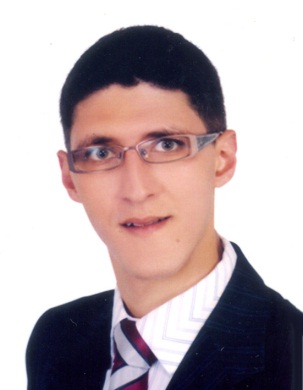 CURRICULUM VITAEDR. AshrafAshraf.367733@2freemail.com  CARRER OBJECTIVE :A position, in medicine Field that provides an opportunity for professional growth based on performance.    PERSONALE INFORMATION :Age:                                                       30Gender :                                              MaleNationality :                                   PalestinianMaterial Status :                                singlePlace of Birth :                                     UAEDate of Birth :                               29/4/1986PROFESSIONALE PROFILE :Capable in adapting to any new environment, new business concept, and system intrastructure.Ability to work under pressure, with extreme accuracy and quality.
Sharp, innovative, quick learner, ability to adapt quickly to a challenge.Energetic dentist with four years experience in a dental facility.Dental professional with vast knowledge of clinical procedures and medical and dental terminology. Periodontics, Endodontics and Cosmetic Dentistry expertMEDICAL SKILLS:Computer charting  , Bleaching and whitening technique , Pedo and prophylaxis expertise , Endodontics (rotary) Skilled in root canals , Diagnostic aids , Infection Control , Insurance verification competency , Patient educator , Dental x-rays expertiseEDUCATIONALE BACKGROUND :    College :                                          misr university for science & technology    Location :                                        6octobercity … Egypt    Completion Date :                          17 – 8 – 2010   Degree Major :                                Bachelors of dental medicine   Description :                                   General dentistWORK EXPERIENCE :Patient care charitable societyPosition  :  general dentist                                          10/4/2012 to 10/4/2013Location :  gaza …. PalestineMinistry of Education & Highter Education / School Health DepartmentPosition   : general dentist                                          2/4/2013 to 1/3/2014Location  : gaza … Palestine Tyba Medical CentrePosition  : general dentist                                            1/3/2014 to 31/7/2014Location : gaza … Palestine Sharjah dental & orthodontic oral & dental carePrivate clinic Position   : general dentist                                              15/5/2013 until 1/6/2015Locaton : gaza … Palestine AL Qusais Medical Center                                 Private clinic                                                          20/10/2016 until 14/1/2017Position   : general dentistLocation   : UAE … Dubaipractice and licensing certificate :• license to practice dentistry in Palestine                             5/4/2012                    Registration •  DHA licence                                                                     20/10/2016Language Proficiency :Arabic     (mother lang.)English     ( excellent )CONFERRENCE : Attindance of difference local & international confrrence from the day of my graduateCOMPUTER SKILLS :Microsoft Office Suite (MS Word, MS Excel, MS Power Point), Accounting Programs, Internet. 